Normans - Castles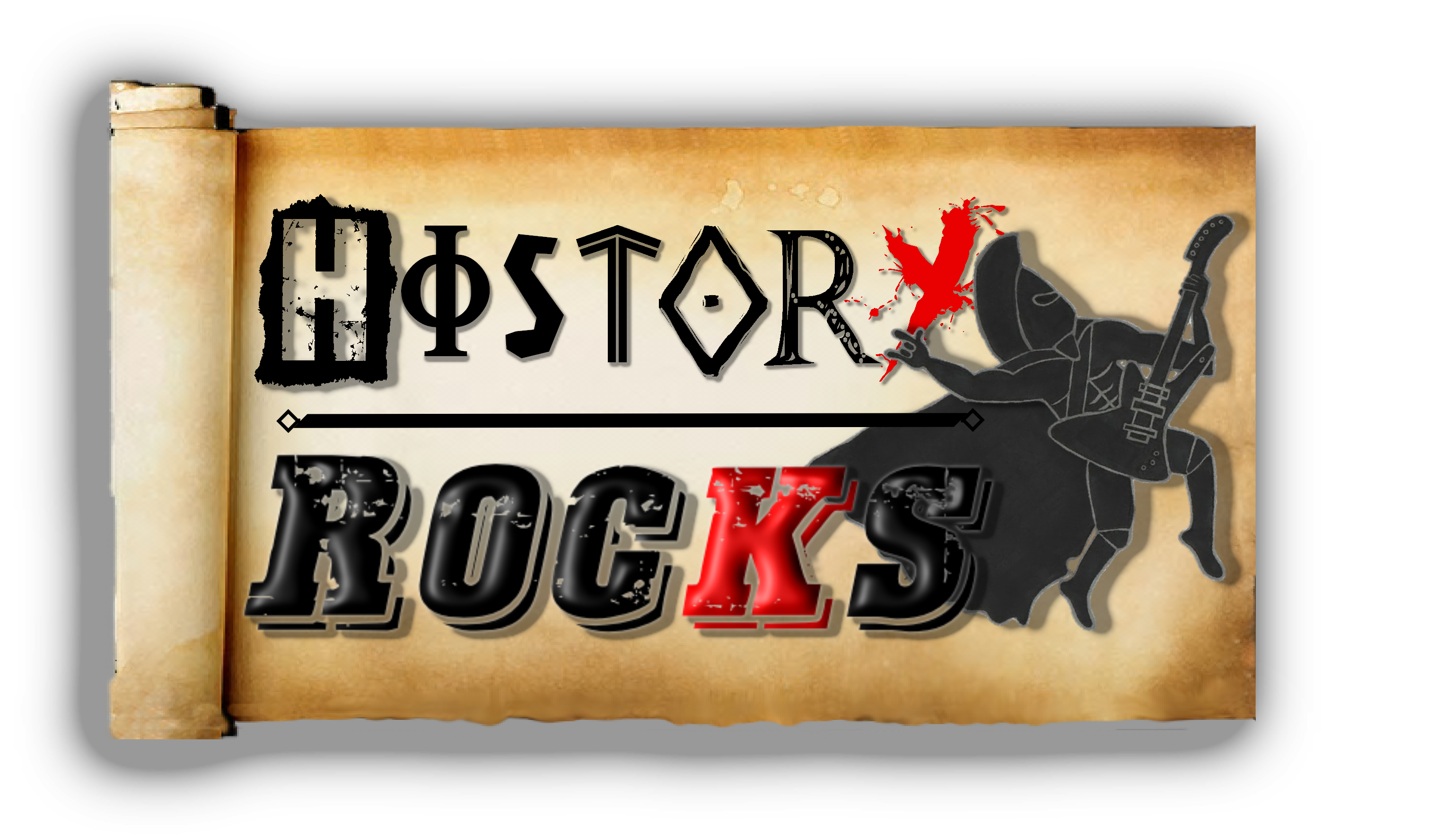 